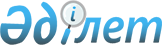 О внесении изменения в постановление Правительства Республики Казахстан от 16 июня 1999 года № 776 "О создании казахстанской части совместной комиссии по приему имущества, исключаемого из состава испытательных полигонов, арендуемых Российской Федерацией"Постановление Правительства Республики Казахстан от 23 июля 2015 года № 569      Правительство Республики Казахстан ПОСТАНОВЛЯЕТ: 



      1. Внести в постановление Правительства Республики Казахстан от 16 июня 1999 года № 776 «О создании казахстанской части совместной комиссии по приему имущества, исключаемого из состава испытательных полигонов, арендуемых Российской Федерацией» следующее изменение: 



      приложение к указанному постановлению изложить в новой редакции согласно приложению к настоящему постановлению. 



      2. Настоящее постановление вводится в действие со дня его подписания.      Премьер-Министр

      Республики Казахстан                       К. Масимов

Приложение         

к постановлению Правительства

Республики Казахстан    

от 23 июля 2015 года № 569 Приложение         

к постановлению Правительства

Республики Казахстан    

от 16 июня 1999 года № 776  Состав казахстанской части совместной комиссии

по приему имущества, исключаемого из состава испытательных

полигонов, арендуемых Российской Федерацией      Вице-министр финансов Республики Казахстан, председатель

      заместитель Министра обороны Республики Казахстан, заместитель председателя

      заместитель председателя Комитета государственного имущества и приватизации Министерства финансов Республики Казахстан, заместитель председателя

      руководитель управления по организации передачи в имущественный наем и использованию имущества республиканских государственных юридических лиц Комитета государственного имущества и приватизации Министерства финансов Республики Казахстан, секретарь

      заместитель председателя Комитета экологического регулирования, контроля и государственной инспекции в нефтегазовом комплексе Министерства энергетики Республики Казахстан 

      заместитель председателя Комитета по делам строительства, жилищно-коммунального хозяйства и управления земельными ресурсами Министерства национальной экономики Республики Казахстан 

      заместитель директора Департамента Содружества Независимых Государств Министерства иностранных дел Республики Казахстан

      генеральный директор Республиканского государственного предприятия на праве хозяйственного ведения «Центр по недвижимости» Министерства юстиции Республики Казахстан 

      заместитель акима Актюбинской области

      заместитель акима Жамбылской области

      заместитель акима Кызылординской области

      заместитель акима Карагандинской области

      заместитель акима Западно-Казахстанской области

      заместитель акима Атырауской области
					© 2012. РГП на ПХВ «Институт законодательства и правовой информации Республики Казахстан» Министерства юстиции Республики Казахстан
				